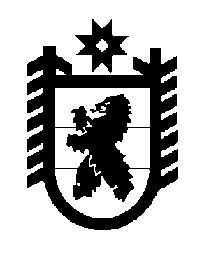 Российская Федерация Республика Карелия    ПРАВИТЕЛЬСТВО РЕСПУБЛИКИ КАРЕЛИЯРАСПОРЯЖЕНИЕот  2 марта 2018 года № 174р-Пг. Петрозаводск В целях проверки готовности базы мобилизационного развертывания в Республике Карелия в соответствии с требованиями федеральных законов от 31 мая 1996 года № 61-ФЗ «Об обороне», от 26 февраля 1997 года                       № 31-ФЗ «О мобилизационной подготовке и мобилизации в Российской Федерации», постановления Правительства Российской Федерации                         от 30 декабря 2006 года № 852 «Об утверждении Положения о призыве граждан Российской Федерации по мобилизации, приписанных к воинским частям (предназначенных в специальные формирования), для прохождения военной службы на воинских должностях, предусмотренных штатами военного времени, или направления их для работы на должностях гражданского персонала Вооруженных Сил Российской Федерации, других войск, воинских формирований, органов и специальных формирований»:  	1. Образовать комиссию по проведению смотра-конкурса на лучшую базу мобилизационного развертывания в Республике Карелия в 2018 году 
в составе согласно приложению к настоящему распоряжению.	2. Рекомендовать органам местного самоуправления муниципальных районов и городских округов в Республике Карелия совместно с военными комиссариатами муниципальных образований в Республике Карелия:	а) организовать проведение смотра-конкурса на лучшую базу мобилизационного развертывания в Республике Карелия на территории муниципальных районов и городских округов в Республике Карелия                (далее – смотр-конкурс) с 1 марта по 31 июля 2018 года;	б) образовать конкурсные комиссии, в состав которых включить представителей администраций муниципальных районов и городских округов в Республике Карелия и военных комиссариатов муниципальных образований в Республике Карелия;	в) до 1 августа 2018 года представить в военный комиссариат Республики Карелия результаты смотра-конкурса.	3. Рекомендовать органам местного самоуправления городских и сельских поселений в Республике Карелия, руководителям организаций, на базе которых развертываются рабочие элементы базы мобилизационного развертывания, принять участие в смотре-конкурсе.	4. Признать утратившим силу распоряжение Правительства Республики Карелия от 22 февраля 2017 года № 106р-П (Собрание законодательства Республики Карелия, 2017, № 2, ст. 266).	5. Контроль за исполнением распоряжения возложить на военный комиссариат Республики Карелия.                             Глава Республики Карелия                                                              А.О. ПарфенчиковПриложение к распоряжению Правительства Республики Карелия от 2 марта 2018 года № 174р-ПСостав комиссии по проведению смотра-конкурса на лучшую базу мобилизационного развертывания в Республике Карелия в 2018 году _________________Игнатьева Т.П.–заместитель Главы Республики Карелия –Руководитель Администрации Главы Республики Карелия, председатель комиссииАртемьев А.А.–военный комиссар Республики Карелия, заместитель председателя комиссии (по согласованию)Войлоков А.С.–заместитель начальника отдела  военного комиссариата Республики Карелия, секретарь комиссии (по согласованию)Кононенко А.В.–начальник управления Администрации Главы Республики КарелияКива С.Л.–начальник отделения военного комиссариата Республики Карелия (по согласованию)Морозов А.В.–начальник отдела военного комиссариата Республики Карелия (по согласованию)